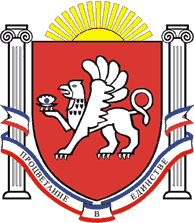 РЕСПУБЛИКА КРЫМРАЗДОЛЬНЕНСКИЙ РАЙОНАДМИНИСТРАЦИЯ КОВЫЛЬНОВСКОГО  СЕЛЬСКОГО ПОСЕЛЕНИЯ              ПОСТАНОВЛЕНИЕ18.05.2020 г.                                 с. Ковыльное                                         № 88О внесении изменений в постановление Администрации от 15.10.2019 № 317 «Об утверждении муниципальной программы «Укрепление межнациональных и межконфессиональных отношений и проведение профилактики межнациональных конфликтов в муниципальном образовании Ковыльновское сельское поселение Раздольненского района Республики Крым на 2019-2021 годы»В соответствии с Федеральным законом от 06.10.2003 № 131-ФЗ «Об общих принципах организации местного самоуправления в Российской Федерации», Федеральным законом от 25.07.2002 № 114-ФЗ «О противодействии экстремистской деятельности» (с изменениями от 02.07.2013 № 185-ФЗ), Указом Президента РФ от 19.12.2012 № 1666 «О Стратегии государственной национальной политики Российской Федерации на период до 2025 г.» (в редакции от 06.12.2018г.), Уставом муниципального образования Ковыльновское сельское поселение Раздольненского района Республики Крым, с целью обеспечения укрепления межнациональных отношений, поддержания стабильной общественно-политической обстановки и профилактики экстремизма на территории муниципального образования Ковыльновское сельское поселение Раздольненского района Республики Крым, принимая во внимание Представление прокуратуры Раздольненского района от 29.04.2020 № Прдр-20350020-91-20/-20350020 « Об устранении нарушений законодательства в сфере предупреждения межнациональных ( межэтнических) конфликтов в миграционной среде»ПОСТАНОВЛЯЮ: Внести в постановление Администрации от 15.10.2019 № 317 «Об утверждении муниципальной программы «Укрепление межнациональных и межконфессиональных отношений и проведение профилактики межнациональных конфликтов в муниципальном образовании Ковыльновское сельское поселение Раздольненского района Республики Крым на 2019-2021 годы» следующие изменения:1.1. Изложить раздел 6 приложения к постановлению в следующей редакции:«6. Механизм реализации Программы Реализация Программы будет осуществляться без затрат средств местного бюджета в соответствии с действующим законодательством.            Координатор Программы - Администрация Ковыльновского сельского поселения  в ходе реализации Программы: -   организует координацию деятельности исполнителей мероприятий Программы:- организует нормативно-правовое и методическое обеспечение реализации Программы; - организует информационную и разъяснительную работу, направленную на освещение целей и задач Программы; - осуществляет оценку социально-экономической эффективности и показателей   реализации Программы в целом.      Контроль за ходом выполнения Программы осуществляется Администрацией сельского поселения. Текущий контроль и анализ выполнения программных мероприятий осуществляет Администрация сельского поселения.».2.Обнародовать настоящее постановление путем размещения на информационных стендах населенных пунктов  Ковыльновского сельского поселения и на официальном сайте Администрации  Ковыльновского сельского  поселения в сети Интернет  (http://kovilnovskoe-sp.ru/). 3. Настоящее постановление вступает в силу со дня его обнародования. 4. Контроль за исполнением настоящего постановления оставляю за собой.Председатель Ковыльновского сельскогосовета – глава АдминистрацииКовыльновского сельского поселения			         	   Ю.Н. Михайленко№ п/п Мероприятия Срок исполнения Объем финансирования, тыс. руб.Объем финансирования, тыс. руб.Объем финансирования, тыс. руб.Исполнители № п/п Мероприятия Срок исполнения 201920202021Исполнители I.Обеспечение равноправия граждан и реализации их конституционных правI.Обеспечение равноправия граждан и реализации их конституционных правI.Обеспечение равноправия граждан и реализации их конституционных правI.Обеспечение равноправия граждан и реализации их конституционных правI.Обеспечение равноправия граждан и реализации их конституционных правI.Обеспечение равноправия граждан и реализации их конституционных правI.Обеспечение равноправия граждан и реализации их конституционных прав1.1.Мониторинг обращений граждан о фактах нарушения принципа равенства граждан независимо от расы, национальности, языка, религии, убеждений, принадлежности к общественнымобъединениям, а также других обстоятельств, в том числе при приеме на работу, при формировании кадрового резерва ворганах местного самоуправленияВ течении года000Администрация сельского поселения1.2.Принятие мер по недопущению дискриминации по признаку национальной принадлежности при осуществлении органами местного самоуправления своей деятельностиВ течении года000Администрация сельского поселенияII. Обеспечение межнационального мира и согласия, гармонизации межнациональных (межэтнических) отношенийII. Обеспечение межнационального мира и согласия, гармонизации межнациональных (межэтнических) отношенийII. Обеспечение межнационального мира и согласия, гармонизации межнациональных (межэтнических) отношенийII. Обеспечение межнационального мира и согласия, гармонизации межнациональных (межэтнических) отношенийII. Обеспечение межнационального мира и согласия, гармонизации межнациональных (межэтнических) отношенийII. Обеспечение межнационального мира и согласия, гармонизации межнациональных (межэтнических) отношенийII. Обеспечение межнационального мира и согласия, гармонизации межнациональных (межэтнических) отношений2.1.Содействие проведению торжественных мероприятий, приуроченных к праздничным датам в истории народов России, в том числе посвященных Дню славянской письменности и культуры, Дню России, Дню народного единстваВ течении года000Администрация сельского поселения2.2.Мониторинг состояния межличностных отношений и раннего предупреждения межнациональных конфликтов среди обучающихся, предусматривающий возможность оперативного реагирования на конфликтные ситуации в образовательных учрежденияхВ течении года000Администрация сельского поселения2.3.Мониторинг состояния межнациональных и межконфессиональных отношений на территории  сельского поселенияВ течении года000Администрация сельского поселения2.4.Проведение мониторинга деятельности неформальных молодежных объединений, принятие мер по снижению фактов вовлечения молодежи в неформальные молодежные объединения экстремистской направленностиВ течении года000Администрация сельского поселения2.5. Проведение профилактических мероприятий по предупреждению фактов националистического экстремизмаПостоянно000Администрация сельского поселения2.6.Мониторинг обращений граждан о фактах нарушения принципа равноправия граждан о получении образования независимо от расы, этнической принадлежности, религиозных убеждений с целью предупреждения конфликтных ситуаций, проявления агрессии, экстремизма в молодежной средеВ течении года000Администрация сельского поселения2.7.Распространение в обществе установок о неприятии и недопущении пропаганды идей экстремизма, ксенофобии, национальной исключительности, нацизма и их оправданияВ течении года000Администрация сельского поселения2.8.Вовлечение этнокультурных и общественных объединений, религиозных организаций в межнациональное и межконфессиональное сотрудничествоВ течении года000Администрация сельского поселенияIII. Обеспечение социально-экономических условий для эффективной реализации государственной национальной политики Российской ФедерацииIII. Обеспечение социально-экономических условий для эффективной реализации государственной национальной политики Российской ФедерацииIII. Обеспечение социально-экономических условий для эффективной реализации государственной национальной политики Российской ФедерацииIII. Обеспечение социально-экономических условий для эффективной реализации государственной национальной политики Российской ФедерацииIII. Обеспечение социально-экономических условий для эффективной реализации государственной национальной политики Российской ФедерацииIII. Обеспечение социально-экономических условий для эффективной реализации государственной национальной политики Российской ФедерацииIII. Обеспечение социально-экономических условий для эффективной реализации государственной национальной политики Российской Федерации3.1.Проведение информационных встреч представителей органов местного самоуправления с жителями сельского поселения с целью получения обратной информации о социально значимых проблемах жителейВ течении года000Администрация сельского поселения3.2.Информирование жителей, представителей общественных организаций с целью разъяснения миграционного законодательства РФ, профилактики его нарушенияПостоянно000Администрация сельского поселения3.3.Проведение дня толерантностиЕжегодно000Администрация сельского поселения3.4.Повышение уровня адаптации традиционной хозяйственной деятельности коренных малочисленных народов Российской Федерации к современным экономическим условиям наряду с обеспечением защиты их исконной среды обитания и традиционного образа жизниПостоянно000Администрация сельского поселенияIV. Содействие этнокультурному и духовному развитию народов Российской ФедерацииIV. Содействие этнокультурному и духовному развитию народов Российской ФедерацииIV. Содействие этнокультурному и духовному развитию народов Российской ФедерацииIV. Содействие этнокультурному и духовному развитию народов Российской ФедерацииIV. Содействие этнокультурному и духовному развитию народов Российской ФедерацииIV. Содействие этнокультурному и духовному развитию народов Российской ФедерацииIV. Содействие этнокультурному и духовному развитию народов Российской Федерации4.1.Реализация мероприятий, направленных на распространение знаний об истории и культуре народов, живущих в России, формирование гражданского самосознания, патриотизма, гражданской ответственности, чувства гордости за историю РоссииЕжегодно000Администрация сельского поселения4.2.Проведение культурно-массовых мероприятий, направленных на распространение и укрепление культуры мира, продвижение идеалов взаимопонимания терпимости, межнациональной солидарностиЕжегодно000Администрация сельского поселения4.3.Проведение мероприятий по поддержке общественных инициатив, направленных на патриотическое воспитание детей и молодежиЕжегодно000Администрация сельского поселенияV. Сохранение и поддержка русского языка как государственного языка Российской Федерации и языков народов Российской ФедерацииV. Сохранение и поддержка русского языка как государственного языка Российской Федерации и языков народов Российской ФедерацииV. Сохранение и поддержка русского языка как государственного языка Российской Федерации и языков народов Российской ФедерацииV. Сохранение и поддержка русского языка как государственного языка Российской Федерации и языков народов Российской ФедерацииV. Сохранение и поддержка русского языка как государственного языка Российской Федерации и языков народов Российской ФедерацииV. Сохранение и поддержка русского языка как государственного языка Российской Федерации и языков народов Российской ФедерацииV. Сохранение и поддержка русского языка как государственного языка Российской Федерации и языков народов Российской Федерации5.1.Участие образовательных организаций поселения в конкурсах знаний по русскому языку федерального и регионального значенияЕжегодно000Администрация сельского поселения5.2.Проведение образовательными организациями поселения дней русского языка и языков народов Российской ФедерацииЕжегодно000Администрация сельского поселенияVI. Формирование системы социальной и культурной адаптации иностранных граждан и их интеграции в российское обществоVI. Формирование системы социальной и культурной адаптации иностранных граждан и их интеграции в российское обществоVI. Формирование системы социальной и культурной адаптации иностранных граждан и их интеграции в российское обществоVI. Формирование системы социальной и культурной адаптации иностранных граждан и их интеграции в российское обществоVI. Формирование системы социальной и культурной адаптации иностранных граждан и их интеграции в российское обществоVI. Формирование системы социальной и культурной адаптации иностранных граждан и их интеграции в российское обществоVI. Формирование системы социальной и культурной адаптации иностранных граждан и их интеграции в российское общество6.1.Распространение знаний об основах российской государственности, истории, культуры, а также традиций народов поселения среди детей иностранных граждан в муниципальных образовательных организацияхВ течении года000Администрация сельского поселения6.2.Взаимодействие с общественнымиорганизациями, деятельность которых направлена на создание условий для адаптации к правовым, социально-экономическим, культурным и иным условиям жизни в России иностранных гражданВ течении года000Администрация сельского поселения6.3.Недопущение социальной и территориальной изоляции иностранных граждан в Российской Федерации, устранение способствующих этому условийПостоянно000Администрация сельского поселенияVII. Совершенствование государственного управления в сфере государственной национальной политики Российской ФедерацииVII. Совершенствование государственного управления в сфере государственной национальной политики Российской ФедерацииVII. Совершенствование государственного управления в сфере государственной национальной политики Российской ФедерацииVII. Совершенствование государственного управления в сфере государственной национальной политики Российской ФедерацииVII. Совершенствование государственного управления в сфере государственной национальной политики Российской ФедерацииVII. Совершенствование государственного управления в сфере государственной национальной политики Российской ФедерацииVII. Совершенствование государственного управления в сфере государственной национальной политики Российской Федерации7.1.Проведение совещаний по вопросам предупреждения межнациональных конфликтов в муниципальном образовании, обеспечение эффективной работы системы мониторинга и профилактики экстремизма на национальной и религиозной почвеВ течении года000Администрация сельского поселения7.2.Совершенствование взаимодействия органов местного самоуправления с институтами гражданского общества в целях укрепления гражданского единства многонационального народа Российской Федерации (российской нации), сохранения межнационального мира и согласияПостоянно000Администрация сельского поселения7.3.Обеспечение профессиональной переподготовки и повышения квалификации муниципальных служащих по типовым дополнительным профессиональным программам, разработанным в целях реализации государственной национальной политики Российской ФедерацииПостоянно000Администрация сельского поселенияVIII. Совершенствование взаимодействия государственных органов и органов местного самоуправления с институтами гражданского общества при реализации государственной национальной политики Российской ФедерацииVIII. Совершенствование взаимодействия государственных органов и органов местного самоуправления с институтами гражданского общества при реализации государственной национальной политики Российской ФедерацииVIII. Совершенствование взаимодействия государственных органов и органов местного самоуправления с институтами гражданского общества при реализации государственной национальной политики Российской ФедерацииVIII. Совершенствование взаимодействия государственных органов и органов местного самоуправления с институтами гражданского общества при реализации государственной национальной политики Российской ФедерацииVIII. Совершенствование взаимодействия государственных органов и органов местного самоуправления с институтами гражданского общества при реализации государственной национальной политики Российской ФедерацииVIII. Совершенствование взаимодействия государственных органов и органов местного самоуправления с институтами гражданского общества при реализации государственной национальной политики Российской ФедерацииVIII. Совершенствование взаимодействия государственных органов и органов местного самоуправления с институтами гражданского общества при реализации государственной национальной политики Российской Федерации8.1.Привлечение к работе в общественных советах, иных экспертно-консультативных органах при органах местного самоуправления представителей этнокультурных общественных объединений и религиозных организацийВ течении года000Администрация сельского поселения8.2.Поддержка социально ориентированных некоммерческихорганизаций, осуществляющих деятельность в сфере развития межнационального сотрудничества, сохранения и защиты самобытности, культуры, языков и традиций народов Российской Федерации, социальной и культурной адаптации и интеграции мигрантовВ течении года000Администрация сельского поселения8.3.Проведение мониторинга религиозной ситуацииПостоянно000Администрация сельского поселенияIX. Информационное обеспечение реализации государственной национальной политики Российской ФедерацииIX. Информационное обеспечение реализации государственной национальной политики Российской ФедерацииIX. Информационное обеспечение реализации государственной национальной политики Российской ФедерацииIX. Информационное обеспечение реализации государственной национальной политики Российской ФедерацииIX. Информационное обеспечение реализации государственной национальной политики Российской ФедерацииIX. Информационное обеспечение реализации государственной национальной политики Российской ФедерацииIX. Информационное обеспечение реализации государственной национальной политики Российской Федерации9.1.Мониторинг публикаций в средствах массовой информации и информационно-телекоммуникационной сети "Интернет", посвященных вопросам межнациональных отношений, сохранения и защиты самобытности, культуры, языков итрадиций народов Российской Федерации, социальной и культурной адаптации и интеграции мигрантов, профилактики национального и религиозного экстремизмапостоянно000Администрация сельского поселения9.2.Информационное сопровождение мероприятий, направленных на укрепление общегражданской идентичности и межнациональной толерантностипостоянно000Администрация сельского поселенияX. Использование возможностей и механизмов международного сотрудничества при реализации государственной национальной политики Российской ФедерацииX. Использование возможностей и механизмов международного сотрудничества при реализации государственной национальной политики Российской ФедерацииX. Использование возможностей и механизмов международного сотрудничества при реализации государственной национальной политики Российской ФедерацииX. Использование возможностей и механизмов международного сотрудничества при реализации государственной национальной политики Российской ФедерацииX. Использование возможностей и механизмов международного сотрудничества при реализации государственной национальной политики Российской ФедерацииX. Использование возможностей и механизмов международного сотрудничества при реализации государственной национальной политики Российской ФедерацииX. Использование возможностей и механизмов международного сотрудничества при реализации государственной национальной политики Российской Федерации10.1Проведение культурно-массовых и просветительных мероприятий, направленных на гармонизацию межэтнических отношений, формирование толерантного поведения к людям других национальностей и религиозных концессий на основе ценностей многонационального российского общества, культурного самосознания, принципов соблюдения прав и свобод человека (концерты, диспуты, беседы и т.д.)В течении года000Администрация сельского поселения10.2.Реализация мер, направленных на противодействие любым проявлениям неонацизма, современных форм расизма, национализма, ксенофобии, русофобии, а также попыткам фальсификации истории в целях нагнетания конфронтации и реваншизма в мировой политике, попыткам пересмотра итогов Второй мировой войны, умаления подвига советского народа в Великой Отечественной войне 1941 - 1945 годовВ течении года000Администрация сельского поселения